Full Legal Name (as appears on Passport or Birth Certificate): __________________________________________________________________________________________________                          First                                                      Middle                                                LastAddress: ___________________________________________________________________________________________                       Street                                                                City                                         State                        ZipMail Address (if different): _____________________________________________________________________________                                               Address                                            City                                     State.                  ZipContact Phone: _____________________________________ Cell Phone: _____________________________________Email Address: ______________________________________________________ Gender: _____ Male.  _____  FemaleBirthdate: _________________    Do you have an up-to-date Passport?  _____Yes. _____No. _____Submitted application Do you have any allergies? ._____Yes. _____No   Explain if yes: _____________________________________________Do you have any physical impairments (i.e. bad knees, ankles, back, etc.) that would impede your walking up and down hills, stairs, distances, sleeping on mats while traveling in Japan?   _____Yes. _____No   Explain if yes: _____________________________________________________________________Spouse Name: ______________________________________________ Contact Phone: __________________________Birthdate: ____________________________________1.Name: __________________________________________________ Age: ________Gender: _____Male. _____FemaleLives at Home: _____Yes _____No.  School Grade / Occupation: ______________________________________________2. Name: __________________________________________________ Age: ________Gender: _____Male. _____FemaleLives at Home: _____Yes _____No.  School Grade / Occupation: ______________________________________________3. Name: __________________________________________________ Age: ________Gender: _____Male. _____FemaleLives at Home: _____Yes _____No.  School Grade / Occupation: ______________________________________________4. Name: __________________________________________________ Age: ________Gender: _____Male. _____FemaleLives at Home: _____Yes _____No.  School Grade / Occupation: ______________________________________________Have you had any family members participate in the Kanayama-Gero Exchange? ._____ Yes. _____ NoComment: _________________________________________________________________________________________Have you had any friends participate in the Kanayama-Gero Exchange? _____  Yes. _____ NoComment: _________________________________________________________________________________________Are you prepared to be an ambassador for Ketchikan by proper behavior while visiting Japan?  _____  Yes.  _____ NoAre you prepared to spend up to $2,000 of personal funds to travel to Japan?  _____ Yes. _____ NoDo you have any experience working with young adolescents? _____Yes.  _____No.   If yes describe:Are you currently employed?  _____ Yes.  _____ No.   If yes, in what capacity? __________________________________Name of Employer? ___________________________________________________ Phone: ________________________Recommendations are required one employer and three personal references not related to you or on the Exchange Board.  Please list those persons you have given the recommendation forms to so that we can match them upon receipt.Employer: ___________________________________________________________________________________Friend: ____________________________________________________________________________________Friend: ____________________________________________________________________________________Friend: _____________________________________________________________________________________All recommendations can be submitted at https://www.ketchikangerokanayama.org/recommendation-forms.html  Do you have a criminal record?  ____ YES. _____ NOHave you ever been convicted of a felony or misdemeanor? _____ YES  _____ NODo you have a history of touching others (children or adults) inappropriately? _____ YES. _____ NOAre you able to refrain from inappropriate and/or unwanted touching? _____ YES. _____ NODo you have any overseas experience? _____ YES  _____ NOExplain any YES answers:Signing this form, I am acknowledging that I am aware of the requirements of the Exchange.  I am willing to work to meet the expectations set forth by the Ketchikan•Gero•Kanayama Exchange program.  My signature below indicated permission to review information submitted in the above application.  Applicant Signature: _______________________________________________________________ Date: ___________________________Printed Name: ___________________________________________________________________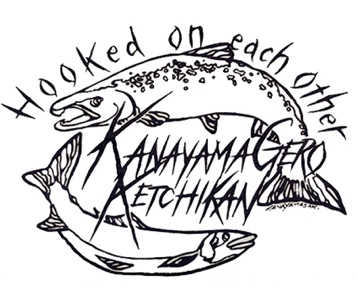 Ketchikan • Gero • Kanayama ExchangeTeacher ApplicationAPPLICATIONS ARE TO BE MAILED ONLY TO: P.O. BOX 6775, KETCHIKAN, AK 99901Applicant InformationHousehold InformationChildrenExchange ExperienceFees, Expectations & FundraisingExperienceEducationEducationEducationEducationEducationSchoolName & LocationYear GraduatedDegreeMajor/Subject AreaHigh SchoolCollege/UniversitySpecialized Training, Trade School, etc.Other EducationRecommendationsChaperone Introduction LetterChaperone Introduction LetterWrite a letter introducing your child to the Ketchikan•Gero•Kanayama Exchange Board.Incorporate your answers to the following questions in your answer.What do you do when you have free time?What are your interests?What activities are you involved in?How would you describe your home?Why are you interested in being a teacher with the Ketchikan•Gero•Kanayama exchange?What things do you dislike? (Do you dislike certain foods, animals, etc.)What do you feel are your strong and weak characteristics?How would your qualifications and abilities allow you to represent the Borough and the Exchange Program?Teacher QuestionsSignatures